Supplementary InformationFigure S1: Simplified Stress Scale (VAS 0-100)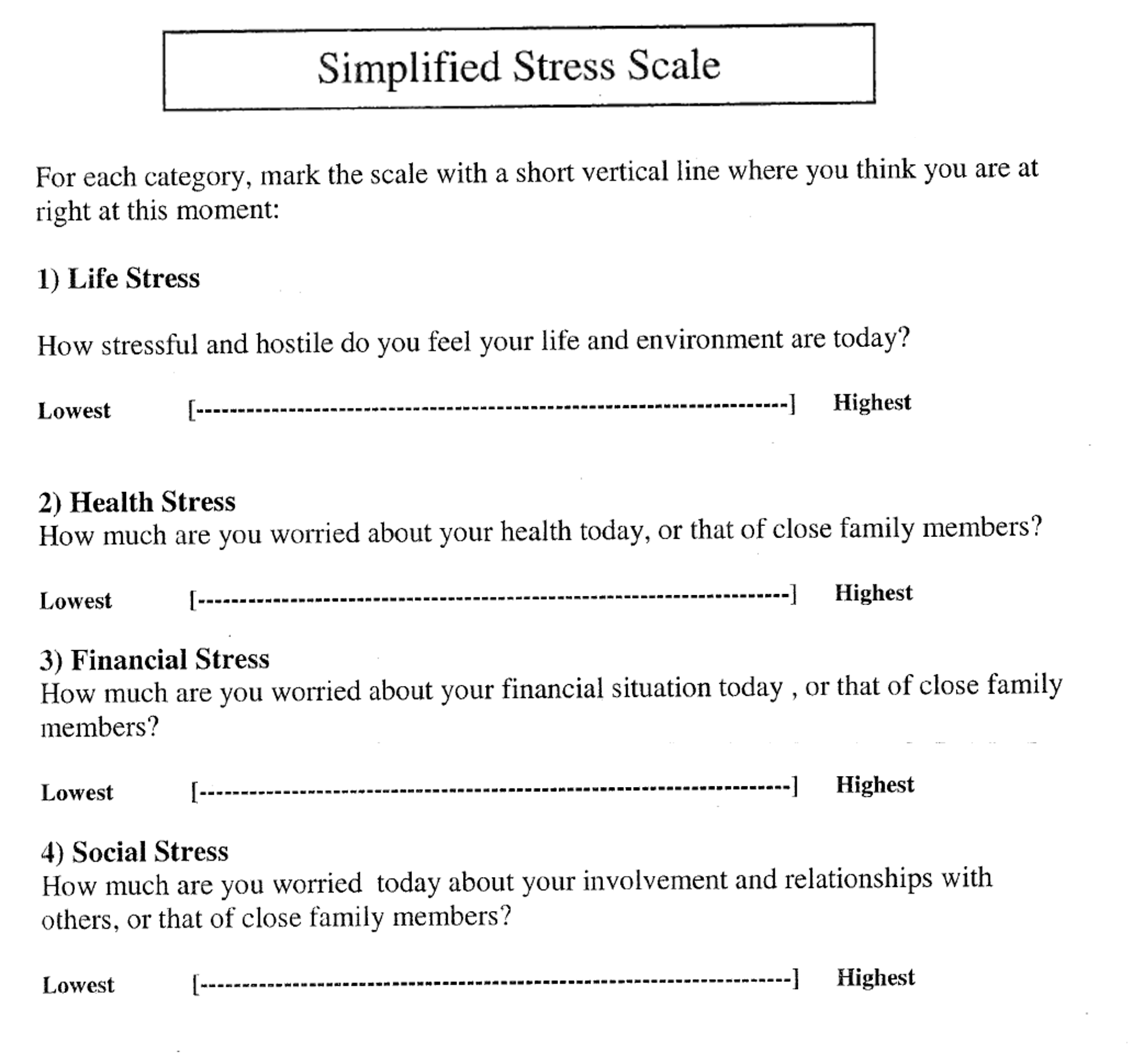 Figure S2: STRING Interaction Network for nominally validated biomarkers for stress (n=220 genes,  232 probesets) 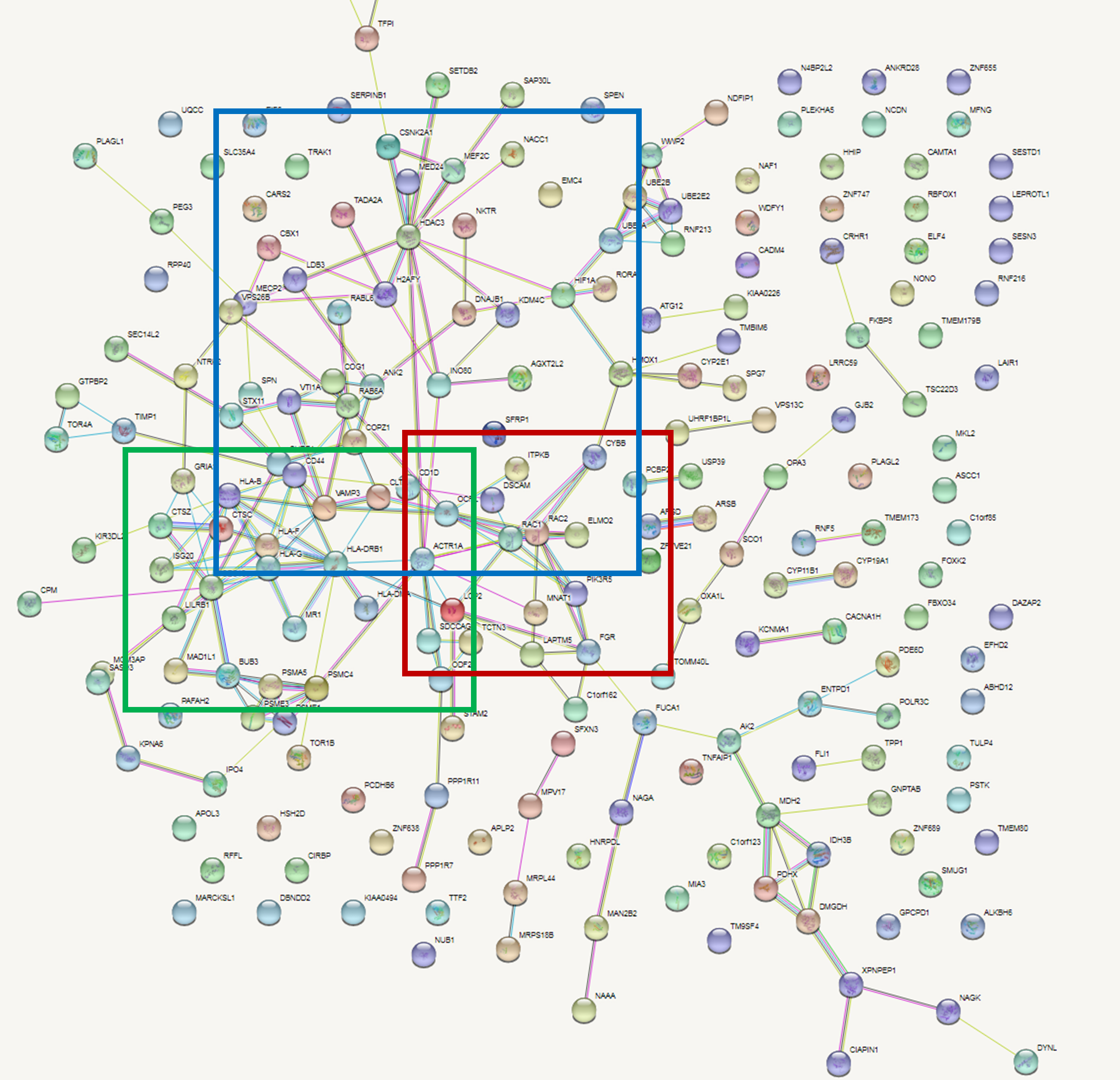 Table S2. Evidence for involvement in Stress for Top Predictive Biomarkers for Stress (from Figure 2) (n=41 genes, 42 probesets). Red- increased in expression (I) in Stress, Blue- decreased in expression (D). DE- differential expression, AP-Absent/Present. Table S3. Evidence for involvement in other psychiatric and related disorders  for Top Predictive Biomarkers for Stress (from Figure 2) (n=41 genes, 42 probesets). In the same direction of expression as stress.  Red- increased in expression (I) in Stress, Blue- decreased in expression (D). DE- differential expression, AP-Absent/Present. MDD- Depression; BP- bipolar; SZ- schizophrenia.Table S4.  Pharmacogenomics of Top Predictive Biomarkers for Stress (from Figure 2) (n=41 genes, 42 probesets) Top predictive biomarkers in our datasets that are targets of existing drugs and are modulated by them in opposite direction.1.	Boks, M.P. et al. Longitudinal changes of telomere length and epigenetic age related to traumatic stress and post-traumatic stress disorder. Psychoneuroendocrinology 51, 506-12 (2015).2.	Kim, T.Y. et al. The effect of trauma and PTSD on telomere length: An exploratory study in people exposed to combat trauma. Sci Rep 7, 4375 (2017).3.	Bersani, F.S. et al. Association of dimensional psychological health measures with telomere length in male war veterans. J Affect Disord 190, 537-542 (2016).4.	Blaze, J. et al. Intrauterine exposure to maternal stress alters Bdnf IV DNA methylation and telomere length in the brain of adult rat offspring. Int J Dev Neurosci 62, 56-62 (2017).5.	Cram, D.L., Monaghan, P., Gillespie, R. & Clutton-Brock, T. Effects of early-life competition and maternal nutrition on telomere lengths in wild meerkats. Proc Biol Sci 284(2017).6.	Dong, Y., Zhang, G., Yuan, X., Zhang, Y. & Hu, M. Telomere length and telomere repeating factors: Cellular markers for post-traumatic stress disorder-like model. J Affect Disord 195, 156-62 (2016).7.	Le-Niculescu, H. et al. Phenomic, convergent functional genomic, and biomarker studies in a stress-reactive genetic animal model of bipolar disorder and co-morbid alcoholism. Am J Med Genet B Neuropsychiatr Genet 147B, 134-66 (2008).8.	Daskalakis, N.P., Cohen, H., Cai, G., Buxbaum, J.D. & Yehuda, R. Expression profiling associates blood and brain glucocorticoid receptor signaling with trauma-related individual differences in both sexes. Proc Natl Acad Sci U S A 111, 13529-34 (2014).9.	Muhie, S. et al. Brain transcriptome profiles in mouse model simulating features of post-traumatic stress disorder. Mol Brain 8, 14 (2015).10.	Canli, T. et al. Differential transcriptome expression in human nucleus accumbens as a function of loneliness. Mol Psychiatry 22, 1069-1078 (2017).11.	Le-Niculescu, H. et al. Convergent functional genomic studies of omega-3 fatty acids in stress reactivity, bipolar disorder and alcoholism. Transl Psychiatry 1, e4 (2011).12.	Breen, M.S. et al. PTSD Blood Transcriptome Mega-Analysis: Shared Inflammatory Pathways across Biological Sex and Modes of Trauma. Neuropsychopharmacology 43, 469-481 (2018).13.	Neylan, T.C. et al. Suppressed monocyte gene expression profile in men versus women with PTSD. Brain Behav Immun 25, 524-31 (2011).14.	Guardado, P. et al. Altered gene expression of the innate immune, neuroendocrine, and nuclear factor-kappa B (NF-kappaB) systems is associated with posttraumatic stress disorder in military personnel. J Anxiety Disord 38, 9-20 (2016).15.	Dalgard, C. et al. The MCP-4/MCP-1 ratio in plasma is a candidate circadian biomarker for chronic post-traumatic stress disorder. Transl Psychiatry 7, e1025 (2017).16.	Miller, G.E. et al. A functional genomic fingerprint of chronic stress in humans: blunted glucocorticoid and increased NF-kappaB signaling. Biol Psychiatry 64, 266-72 (2008).17.	Malki, K. et al. The endogenous and reactive depression subtypes revisited: integrative animal and human studies implicate multiple distinct molecular mechanisms underlying major depressive disorder. BMC Med 12, 73 (2014).18.	Huttenrauch, M., Salinas, G. & Wirths, O. Effects of Long-Term Environmental Enrichment on Anxiety, Memory, Hippocampal Plasticity and Overall Brain Gene Expression in C57BL6 Mice. Front Mol Neurosci 9, 62 (2016).19.	Kumsta, R. et al. Severe psychosocial deprivation in early childhood is associated with increased DNA methylation across a region spanning the transcription start site of CYP2E1. Transl Psychiatry 6, e830 (2016).20.	Bhasin, M.K. et al. Relaxation response induces temporal transcriptome changes in energy metabolism, insulin secretion and inflammatory pathways. PLoS One 8, e62817 (2013).21.	Descalzi, G. et al. Neuropathic pain promotes adaptive changes in gene expression in brain networks involved in stress and depression. Sci Signal 10(2017).22.	Mehta, D. et al. Childhood maltreatment is associated with distinct genomic and epigenetic profiles in posttraumatic stress disorder. Proc Natl Acad Sci U S A 110, 8302-7 (2013).23.	Su, Y.A. et al. Dysregulated mitochondrial genes and networks with drug targets in postmortem brain of patients with posttraumatic stress disorder (PTSD) revealed by human mitochondria-focused cDNA microarrays. Int J Biol Sci 4, 223-35 (2008).24.	Zhang, K. et al. An overview of posttraumatic stress disorder genetic studies by analyzing and integrating genetic data into genetic database PTSDgene. Neurosci Biobehav Rev 83, 647-656 (2017).25.	Tylee, D.S. et al. Blood-based gene-expression biomarkers of post-traumatic stress disorder among deployed marines: A pilot study. Psychoneuroendocrinology 51, 472-94 (2015).26.	Labonte, B. et al. Sex-specific transcriptional signatures in human depression. Nat Med 23, 1102-1111 (2017).27.	Mehta, D. et al. Using polymorphisms in FKBP5 to define biologically distinct subtypes of posttraumatic stress disorder: evidence from endocrine and gene expression studies. Arch Gen Psychiatry 68, 901-10 (2011).28.	Sarapas, C. et al. Genetic markers for PTSD risk and resilience among survivors of the World Trade Center attacks. Dis Markers 30, 101-10 (2011).29.	van Zuiden, M. et al. Glucocorticoid receptor pathway components predict posttraumatic stress disorder symptom development: a prospective study. Biol Psychiatry 71, 309-16 (2012).30.	Koenen, K.C. et al. Polymorphisms in FKBP5 are associated with peritraumatic dissociation in medically injured children. Mol Psychiatry 10, 1058-9 (2005).31.	Ising, M. et al. Polymorphisms in the FKBP5 gene region modulate recovery from psychosocial stress in healthy controls. Eur J Neurosci 28, 389-98 (2008).32.	Velders, F.P. et al. Genetics of cortisol secretion and depressive symptoms: a candidate gene and genome wide association approach. Psychoneuroendocrinology 36, 1053-61 (2011).33.	Binder, E.B. et al. Association of FKBP5 polymorphisms and childhood abuse with risk of posttraumatic stress disorder symptoms in adults. JAMA 299, 1291-305 (2008).34.	Xie, P. et al. Interaction of FKBP5 with childhood adversity on risk for post-traumatic stress disorder. Neuropsychopharmacology 35, 1684-92 (2010).35.	Klengel, T. et al. Allele-specific FKBP5 DNA demethylation mediates gene-childhood trauma interactions. Nat Neurosci 16, 33-41 (2013).36.	Dunn, E.C. et al. Interaction between genetic variants and exposure to Hurricane Katrina on post-traumatic stress and post-traumatic growth: a prospective analysis of low income adults. J Affect Disord 152-154, 243-9 (2014).37.	Holmes, S.E. et al. Altered metabotropic glutamate receptor 5 markers in PTSD: In vivo and postmortem evidence. Proc Natl Acad Sci U S A 114, 8390-8395 (2017).38.	Kuan, P.F. et al. Gene expression associated with PTSD in World Trade Center responders: An RNA sequencing study. Transl Psychiatry 7, 1297 (2017).39.	Segman, R.H. et al. Peripheral blood mononuclear cell gene expression profiles identify emergent post-traumatic stress disorder among trauma survivors. Mol Psychiatry 10, 500-13, 425 (2005).40.	Yehuda, R. et al. Gene expression patterns associated with posttraumatic stress disorder following exposure to the World Trade Center attacks. Biol Psychiatry 66, 708-11 (2009).41.	Schmidt, U. et al. A role for synapsin in FKBP51 modulation of stress responsiveness: Convergent evidence from animal and human studies. Psychoneuroendocrinology 52, 43-58 (2015).42.	Kuo, B. et al. Genomic and clinical effects associated with a relaxation response mind-body intervention in patients with irritable bowel syndrome and inflammatory bowel disease. PLoS One 10, e0123861 (2015).43.	Cole, S.W. et al. Social regulation of gene expression in human leukocytes. Genome Biol 8, R189 (2007).44.	Yehuda, R. et al. Epigenetic Biomarkers as Predictors and Correlates of Symptom Improvement Following Psychotherapy in Combat Veterans with PTSD. Front Psychiatry 4, 118 (2013).45.	Hartmann, J. et al. The involvement of FK506-binding protein 51 (FKBP5) in the behavioral and neuroendocrine effects of chronic social defeat stress. Neuropharmacology 62, 332-9 (2012).46.	Lee, H.C. et al. Gene expression profiling in hypothalamus of immobilization-stressed mouse using cDNA microarray. Brain Res Mol Brain Res 135, 293-300 (2005).47.	Wohleb, E.S. et al. beta-Adrenergic receptor antagonism prevents anxiety-like behavior and microglial reactivity induced by repeated social defeat. J Neurosci 31, 6277-88 (2011).48.	Skrzypiec, A.E. et al. Stress-induced lipocalin-2 controls dendritic spine formation and neuronal activity in the amygdala. PLoS One 8, e61046 (2013).49.	Toth, M. et al. Overexpression of Forebrain CRH During Early Life Increases Trauma Susceptibility in Adulthood. Neuropsychopharmacology 41, 1681-90 (2016).50.	Yang, X. et al. Glucocorticoid-induced loss of DNA methylation in non-neuronal cells and potential involvement of DNMT1 in epigenetic regulation of Fkbp5. Biochem Biophys Res Commun 420, 570-5 (2012).51.	Lee, R.S. et al. A measure of glucocorticoid load provided by DNA methylation of Fkbp5 in mice. Psychopharmacology (Berl) 218, 303-12 (2011).52.	Morita, K. et al. Expression analysis of psychological stress-associated genes in peripheral blood leukocytes. Neurosci Lett 381, 57-62 (2005).53.	Ohmori, T. et al. Assessment of human stress and depression by DNA microarray analysis. J Med Invest 52 Suppl, 266-71 (2005).54.	Suri, D., Bhattacharya, A. & Vaidya, V.A. Early stress evokes temporally distinct consequences on the hippocampal transcriptome, anxiety and cognitive behaviour. Int J Neuropsychopharmacol 17, 289-301 (2014).55.	Reyes, T.M., Walker, J.R., DeCino, C., Hogenesch, J.B. & Sawchenko, P.E. Categorically distinct acute stressors elicit dissimilar transcriptional profiles in the paraventricular nucleus of the hypothalamus. J Neurosci 23, 5607-16 (2003).56.	Muhie, S. et al. Molecular indicators of stress-induced neuroinflammation in a mouse model simulating features of post-traumatic stress disorder. Transl Psychiatry 7, e1135 (2017).57.	Breen, M.S. et al. Gene networks specific for innate immunity define post-traumatic stress disorder. Mol Psychiatry 20, 1538-45 (2015).58.	Glatt, S.J. et al. Blood-based gene-expression predictors of PTSD risk and resilience among deployed marines: a pilot study. Am J Med Genet B Neuropsychiatr Genet 162B, 313-26 (2013).59.	Hodes, G.E. et al. Sex Differences in Nucleus Accumbens Transcriptome Profiles Associated with Susceptibility versus Resilience to Subchronic Variable Stress. J Neurosci 35, 16362-76 (2015).60.	Jakobsson, J. et al. KAP1-mediated epigenetic repression in the forebrain modulates behavioral vulnerability to stress. Neuron 60, 818-31 (2008).61.	Guillot, C.R., Fanning, J.R., Liang, T., Leventhal, A.M. & Berman, M.E. An alpha-synuclein gene (SNCA) polymorphism moderates the association of PTSD symptomatology with hazardous alcohol use, but not with aggression-related measures. J Anxiety Disord 30, 41-7 (2015).62.	Dimatelis, J.J. et al. Exercise partly reverses the effect of maternal separation on hippocampal proteins in 6-hydroxydopamine-lesioned rat brain. Exp Physiol 98, 233-44 (2013).63.	Andrus, B.M. et al. Gene expression patterns in the hippocampus and amygdala of endogenous depression and chronic stress models. Mol Psychiatry 17, 49-61 (2012).64.	Lu, A.T. et al. GWAS of epigenetic aging rates in blood reveals a critical role for TERT. Nat Commun 9, 387 (2018).65.	Kang, J.I. et al. Telomere length in alcohol dependence: A role for impulsive choice and childhood maltreatment. Psychoneuroendocrinology 83, 72-78 (2017).66.	Vasconcelos-Moreno, M.P. et al. Telomere Length, Oxidative Stress, Inflammation and BDNF Levels in Siblings of Patients with Bipolar Disorder: Implications for Accelerated Cellular Aging. Int J Neuropsychopharmacol 20, 445-454 (2017).67.	Kose Cinar, R. Telomere length and hTERT in mania and subsequent remission. Rev Bras Psiquiatr, 0 (2017).68.	Rao, S. et al. Accelerated leukocyte telomere erosion in schizophrenia: Evidence from the present study and a meta-analysis. J Psychiatr Res 79, 50-56 (2016).69.	Xie, X. et al. Major depressive disorder mediates accelerated aging in rats subjected to chronic mild stress. Behav Brain Res 329, 96-103 (2017).70.	Simons, C.J., van Winkel, R. & Group. Intermediate phenotype analysis of patients, unaffected siblings, and healthy controls identifies VMAT2 as a candidate gene for psychotic disorder and neurocognition. Schizophr Bull 39, 848-56 (2013).71.	Willour, V.L. et al. Family-based association of FKBP5 in bipolar disorder. Mol Psychiatry 14, 261-8 (2009).72.	Lavebratt, C., Aberg, E., Sjoholm, L.K. & Forsell, Y. Variations in FKBP5 and BDNF genes are suggestively associated with depression in a Swedish population-based cohort. J Affect Disord 125, 249-55 (2010).73.	Binder, E.B. et al. Polymorphisms in FKBP5 are associated with increased recurrence of depressive episodes and rapid response to antidepressant treatment. Nat Genet 36, 1319-25 (2004).74.	Brent, D. et al. Association of FKBP5 polymorphisms with suicidal events in the Treatment of Resistant Depression in Adolescents (TORDIA) study. Am J Psychiatry 167, 190-7 (2010).75.	Szczepankiewicz, A. et al. FKBP5 polymorphism is associated with major depression but not with bipolar disorder. J Affect Disord 164, 33-7 (2014).76.	Zobel, A. et al. DNA sequence variants of the FKBP5 gene are associated with unipolar depression. Int J Neuropsychopharmacol 13, 649-60 (2010).77.	Bortsov, A.V. et al. Polymorphisms in the glucocorticoid receptor co-chaperone FKBP5 predict persistent musculoskeletal pain after traumatic stress exposure. Pain 154, 1419-26 (2013).78.	Zorina-Lichtenwalter, K., Meloto, C.B., Khoury, S. & Diatchenko, L. Genetic predictors of human chronic pain conditions. Neuroscience 338, 36-62 (2016).79.	Perroud, N. et al. Clinical and genetic correlates of suicidal ideation during antidepressant treatment in a depressed outpatient sample. Pharmacogenomics 12, 365-77 (2011).80.	Supriyanto, I. et al. Association of FKBP5 gene haplotypes with completed suicide in the Japanese population. Prog Neuropsychopharmacol Biol Psychiatry 35, 252-6 (2011).81.	Roy, A., Gorodetsky, E., Yuan, Q., Goldman, D. & Enoch, M.A. Interaction of FKBP5, a stress-related gene, with childhood trauma increases the risk for attempting suicide. Neuropsychopharmacology 35, 1674-83 (2010).82.	Roy, A., Hodgkinson, C.A., Deluca, V., Goldman, D. & Enoch, M.A. Two HPA axis genes, CRHBP and FKBP5, interact with childhood trauma to increase the risk for suicidal behavior. J Psychiatr Res 46, 72-9 (2012).83.	Yin, H. et al. Glucocorticoid Receptor-Related Genes: Genotype and Brain Gene Expression Relationships to Suicide and Major Depressive Disorder. Depress Anxiety 33, 531-540 (2016).84.	Forero, D.A., Guio-Vega, G.P. & Gonzalez-Giraldo, Y. A comprehensive regional analysis of genome-wide expression profiles for major depressive disorder. J Affect Disord 218, 86-92 (2017).85.	Perez-Ortiz, J.M., Garcia-Gutierrez, M.S., Navarrete, F., Giner, S. & Manzanares, J. Gene and protein alterations of FKBP5 and glucocorticoid receptor in the amygdala of suicide victims. Psychoneuroendocrinology 38, 1251-8 (2013).86.	Kupfer, D.M., White, V.L., Strayer, D.L., Crouch, D.J. & Burian, D. Microarray characterization of gene expression changes in blood during acute ethanol exposure. BMC Med Genomics 6, 26 (2013).87.	Levey, D.F. et al. Towards understanding and predicting suicidality in women: biomarkers and clinical risk assessment. Mol Psychiatry 21, 768-85 (2016).88.	Niculescu, A.B. et al. Understanding and predicting suicidality using a combined genomic and clinical risk assessment approach. Mol Psychiatry 20, 1266-85 (2015).89.	Hartmann, J. et al. Pharmacological Inhibition of the Psychiatric Risk Factor FKBP51 Has Anxiolytic Properties. J Neurosci 35, 9007-16 (2015).90.	Bell, R.L. et al. Gene expression changes in the nucleus accumbens of alcohol-preferring rats following chronic ethanol consumption. Pharmacol Biochem Behav 94, 131-47 (2009).91.	Gandal, M.J. et al. Shared molecular neuropathology across major psychiatric disorders parallels polygenic overlap. Science 359, 693-697 (2018).92.	Gonzalez, D.A. et al. The Arf6 activator Efa6/PSD3 confers regional specificity and modulates ethanol consumption in Drosophila and humans. Mol Psychiatry (2017).93.	Uhl, G.R. et al. Genome-wide association for methamphetamine dependence: convergent results from 2 samples. Arch Gen Psychiatry 65, 345-55 (2008).94.	Ma, D. et al. A genome-wide association study of autism reveals a common novel risk locus at 5p14.1. Ann Hum Genet 73, 263-73 (2009).95.	Athanasiu, L. et al. Gene variants associated with schizophrenia in a Norwegian genome-wide study are replicated in a large European cohort. J Psychiatr Res 44, 748-53 (2010).96.	Mozhui, K. et al. Genetic regulation of Nrxn1 [corrected] expression: an integrative cross-species analysis of schizophrenia candidate genes. Transl Psychiatry 1, e25 (2011).97.	Chang, L.C. et al. A conserved BDNF, glutamate- and GABA-enriched gene module related to human depression identified by coexpression meta-analysis and DNA variant genome-wide association studies. PLoS One 9, e90980 (2014).98.	Schlauch, K.A. et al. Genome-wide association analysis identifies genetic variations in subjects with myalgic encephalomyelitis/chronic fatigue syndrome. Transl Psychiatry 6, e730 (2016).99.	Enwright Iii, J.F. et al. Transcriptome alterations of prefrontal cortical parvalbumin neurons in schizophrenia. Mol Psychiatry (2017).100.	Niculescu, A.B. et al. Precision medicine for suicidality: from universality to subtypes and personalization. Mol Psychiatry 22, 1250-1273 (2017).101.	Gonzalez, D.A. et al. The Arf6 activator Efa6/PSD3 confers regional specificity and modulates ethanol consumption in Drosophila and humans. Mol Psychiatry 23, 621-628 (2018).102.	McBride, W.J. et al. Gene expression in the ventral tegmental area of 5 pairs of rat lines selectively bred for high or low ethanol consumption. Pharmacol Biochem Behav 102, 275-85 (2012).103.	Janeczek, P., MacKay, R.K., Lea, R.A., Dodd, P.R. & Lewohl, J.M. Reduced expression of alpha-synuclein in alcoholic brain: influence of SNCA-Rep1 genotype. Addict Biol 19, 509-15 (2014).104.	Foroud, T. et al. Association of alcohol craving with alpha-synuclein (SNCA). Alcohol Clin Exp Res 31, 537-45 (2007).105.	Kobayashi, H. et al. Study of association between alpha-synuclein gene polymorphism and methamphetamine psychosis/dependence. Ann N Y Acad Sci 1025, 325-34 (2004).106.	Mata, I.F. et al. SNCA variant associated with Parkinson disease and plasma alpha-synuclein level. Arch Neurol 67, 1350-6 (2010).107.	Chang, X. et al. RNA-seq analysis of amygdala tissue reveals characteristic expression profiles in schizophrenia. Transl Psychiatry 7, e1203 (2017).108.	Chen, H. et al. Gene expression alterations in bipolar disorder postmortem brains. Bipolar Disord 15, 177-87 (2013).109.	Beyer, K. et al. Low alpha-synuclein 126 mRNA levels in dementia with Lewy bodies and Alzheimer disease. Neuroreport 17, 1327-30 (2006).110.	Mayfield, R.D. et al. Patterns of gene expression are altered in the frontal and motor cortices of human alcoholics. J Neurochem 81, 802-13 (2002).111.	Lewohl, J.M. et al. The application of proteomics to the human alcoholic brain. Ann N Y Acad Sci 1025, 14-26 (2004).112.	Martins-de-Souza, D. et al. Identification of proteomic signatures associated with depression and psychotic depression in post-mortem brains from major depression patients. Transl Psychiatry 2, e87 (2012).113.	Sainz, J. et al. Inflammatory and immune response genes have significantly altered expression in schizophrenia. Mol Psychiatry 18, 1056-7 (2013).114.	Kuzman, M.R., Medved, V., Terzic, J. & Krainc, D. Genome-wide expression analysis of peripheral blood identifies candidate biomarkers for schizophrenia. J Psychiatr Res 43, 1073-7 (2009).115.	Liang, T. et al. Candidate genes for alcohol preference identified by expression profiling in alcohol-preferring and -nonpreferring reciprocal congenic rats. Genome Biol 11, R11 (2010).116.	Mukherjee, S. et al. Knockdown of Clock in the ventral tegmental area through RNA interference results in a mixed state of mania and depression-like behavior. Biol Psychiatry 68, 503-11 (2010).117.	Le-Niculescu, H. et al. Identifying blood biomarkers for mood disorders using convergent functional genomics. Mol Psychiatry 14, 156-74 (2009).118.	Gottschalk, M.G., Wesseling, H., Guest, P.C. & Bahn, S. Proteomic enrichment analysis of psychotic and affective disorders reveals common signatures in presynaptic glutamatergic signaling and energy metabolism. Int J Neuropsychopharmacol 18(2014).119.	Gruber, H.E., Hoelscher, G.L., Ingram, J.A. & Hanley, E.N., Jr. Genome-wide analysis of pain-, nerve- and neurotrophin -related gene expression in the degenerating human annulus. Mol Pain 8, 63 (2012).120.	Lesscher, H.M., Houthuijzen, J.M., Groot Koerkamp, M.J., Holstege, F.C. & Vanderschuren, L.J. Amygdala 14-3-3zeta as a novel modulator of escalating alcohol intake in mice. PLoS One 7, e37999 (2012).121.	Le-Niculescu, H. et al. Towards understanding the schizophrenia code: an expanded convergent functional genomics approach. Am J Med Genet B Neuropsychiatr Genet 144B, 129-58 (2007).122.	Levine, M.E. & Crimmins, E.M. A Genetic Network Associated With Stress Resistance, Longevity, and Cancer in Humans. J Gerontol A Biol Sci Med Sci 71, 703-12 (2016).123.	Chu, T.T., Liu, Y. & Kemether, E. Thalamic transcriptome screening in three psychiatric states. J Hum Genet 54, 665-75 (2009).124.	Kalsi, G. et al. A systematic gene-based screen of chr4q22-q32 identifies association of a novel susceptibility gene, DKK2, with the quantitative trait of alcohol dependence symptom counts. Hum Mol Genet 19, 2497-506 (2010).125.	Iossifov, I. et al. The contribution of de novo coding mutations to autism spectrum disorder. Nature 515, 216-21 (2014).126.	Iwamoto, K., Bundo, M. & Kato, T. Altered expression of mitochondria-related genes in postmortem brains of patients with bipolar disorder or schizophrenia, as revealed by large-scale DNA microarray analysis. Hum Mol Genet 14, 241-53 (2005).127.	Garbett, K.A. et al. Fibroblasts from patients with major depressive disorder show distinct transcriptional response to metabolic stressors. Transl Psychiatry 5, e523 (2015).128.	Lind, P.A. et al. A genomewide association study of nicotine and alcohol dependence in Australian and Dutch populations. Twin Res Hum Genet 13, 10-29 (2010).129.	Fromer, M. et al. Gene expression elucidates functional impact of polygenic risk for schizophrenia. Nat Neurosci 19, 1442-1453 (2016).130.	Le-Niculescu, H. et al. Convergent functional genomics of anxiety disorders: translational identification of genes, biomarkers, pathways and mechanisms. Transl Psychiatry 1, e9 (2011).131.	Gulsuner, S. et al. Spatial and temporal mapping of de novo mutations in schizophrenia to a fetal prefrontal cortical network. Cell 154, 518-29 (2013).132.	Parikshak, N.N. et al. Genome-wide changes in lncRNA, splicing, and regional gene expression patterns in autism. Nature 540, 423-427 (2016).133.	Passtoors, W.M. et al. Gene expression analysis of mTOR pathway: association with human longevity. Aging Cell 12, 24-31 (2013).134.	Shibata, T. et al. The alteration of hypoxia inducible factor-1 (HIF-1) and its target genes in mood disorder patients. Prog Neuropsychopharmacol Biol Psychiatry 43, 222-9 (2013).135.	Borovecki, F. et al. Genome-wide expression profiling of human blood reveals biomarkers for Huntington's disease. Proc Natl Acad Sci U S A 102, 11023-8 (2005).136.	Rimondini, R., Arlinde, C., Sommer, W. & Heilig, M. Long-lasting increase in voluntary ethanol consumption and transcriptional regulation in the rat brain after intermittent exposure to alcohol. Faseb J 16, 27-35 (2002).137.	Kishimoto, M. et al. The dysbindin gene (DTNBP1) is associated with methamphetamine psychosis. Biol Psychiatry 63, 191-6 (2008).138.	Cheah, S.Y., Lawford, B.R., Young, R.M., Morris, C.P. & Voisey, J. Dysbindin (DTNBP1) variants are associated with hallucinations in schizophrenia. Eur Psychiatry 30, 486-91 (2015).139.	Fatjo-Vilas, M. et al. Dysbindin-1 gene contributes differentially to early- and adult-onset forms of functional psychosis. Am J Med Genet B Neuropsychiatr Genet 156B, 322-33 (2011).140.	Bernardo, M. et al. Modelling gene-environment interaction in first episodes of psychosis. Schizophr Res 189, 181-189 (2017).141.	Schwab, S.G. et al. Support for association of schizophrenia with genetic variation in the 6p22.3 gene, dysbindin, in sib-pair families with linkage and in an additional sample of triad families. Am J Hum Genet 72, 185-90 (2003).142.	Fallin, M.D. et al. Bipolar I disorder and schizophrenia: a 440-single-nucleotide polymorphism screen of 64 candidate genes among Ashkenazi Jewish case-parent trios. Am J Hum Genet 77, 918-36 (2005).143.	Wirgenes, K.V. et al. Dysbindin and d-amino-acid-oxidase gene polymorphisms associated with positive and negative symptoms in schizophrenia. Neuropsychobiology 60, 31-6 (2009).144.	Rethelyi, J.M. et al. Association study of NRG1, DTNBP1, RGS4, G72/G30, and PIP5K2A with schizophrenia and symptom severity in a Hungarian sample. Am J Med Genet B Neuropsychiatr Genet 153B, 792-801 (2010).145.	Voisey, J. et al. Analysis of HapMap tag-SNPs in dysbindin (DTNBP1) reveals evidence of consistent association with schizophrenia. Eur Psychiatry 25, 314-9 (2010).146.	Raybould, R. et al. Bipolar disorder and polymorphisms in the dysbindin gene (DTNBP1). Biol Psychiatry 57, 696-701 (2005).147.	Breen, G. et al. Association of the dysbindin gene with bipolar affective disorder. Am J Psychiatry 163, 1636-8 (2006).148.	Pae, C.U. et al. Effect of 5-haplotype of dysbindin gene (DTNBP1) polymorphisms for the susceptibility to bipolar I disorder. Am J Med Genet B Neuropsychiatr Genet 144B, 701-3 (2007).149.	Joo, E.J. et al. Dysbindin gene variants are associated with bipolar I disorder in a Korean population. Neurosci Lett 418, 272-5 (2007).150.	Wellcome Trust Case Control, C. Genome-wide association study of 14,000 cases of seven common diseases and 3,000 shared controls. Nature 447, 661-78 (2007).151.	Gaysina, D. et al. Association of the dystrobrevin binding protein 1 gene (DTNBP1) in a bipolar case-control study (BACCS). Am J Med Genet B Neuropsychiatr Genet 150B, 836-44 (2009).152.	Weickert, C.S. et al. Human dysbindin (DTNBP1) gene expression in normal brain and in schizophrenic prefrontal cortex and midbrain. Arch Gen Psychiatry 61, 544-55 (2004).153.	Weickert, C.S., Rothmond, D.A., Hyde, T.M., Kleinman, J.E. & Straub, R.E. Reduced DTNBP1 (dysbindin-1) mRNA in the hippocampal formation of schizophrenia patients. Schizophr Res 98, 105-10 (2008).154.	Talbot, K. et al. Synaptic dysbindin-1 reductions in schizophrenia occur in an isoform-specific manner indicating their subsynaptic location. PLoS One 6, e16886 (2011).155.	Chagnon, Y.C., Roy, M.A., Bureau, A., Merette, C. & Maziade, M. Differential RNA expression between schizophrenic patients and controls of the dystrobrevin binding protein 1 and neuregulin 1 genes in immortalized lymphocytes. Schizophr Res 100, 281-90 (2008).156.	Carr, G.V., Jenkins, K.A., Weinberger, D.R. & Papaleo, F. Loss of dysbindin-1 in mice impairs reward-based operant learning by increasing impulsive and compulsive behavior. Behav Brain Res 241, 173-84 (2013).157.	Chen, X.W. et al. DTNBP1, a schizophrenia susceptibility gene, affects kinetics of transmitter release. J Cell Biol 181, 791-801 (2008).158.	Hattori, S. et al. Behavioral abnormalities and dopamine reductions in sdy mutant mice with a deletion in Dtnbp1, a susceptibility gene for schizophrenia. Biochem Biophys Res Commun 373, 298-302 (2008).159.	Feng, Y.Q. et al. Dysbindin deficiency in sandy mice causes reduction of snapin and displays behaviors related to schizophrenia. Schizophr Res 106, 218-28 (2008).160.	Bhardwaj, S.K. et al. Behavioral characterization of dysbindin-1 deficient sandy mice. Behav Brain Res 197, 435-41 (2009).161.	Talbot, K. The sandy (sdy) mouse: a dysbindin-1 mutant relevant to schizophrenia research. Prog Brain Res 179, 87-94 (2009).162.	Kobayashi, K. et al. Correlated alterations in serotonergic and dopaminergic modulations at the hippocampal mossy fiber synapse in mice lacking dysbindin. PLoS One 6, e18113 (2011).163.	Bhardwaj, S.K., Stojkovic, K., Kiessling, S., Srivastava, L.K. & Cermakian, N. Constant light uncovers behavioral effects of a mutation in the schizophrenia risk gene Dtnbp1 in mice. Behav Brain Res 284, 58-68 (2015).164.	Takao, K. et al. Impaired long-term memory retention and working memory in sdy mutant mice with a deletion in Dtnbp1, a susceptibility gene for schizophrenia. Mol Brain 1, 11 (2008).165.	Murotani, T. et al. High dopamine turnover in the brains of Sandy mice. Neurosci Lett 421, 47-51 (2007).166.	Elia, J. et al. Rare structural variants found in attention-deficit hyperactivity disorder are preferentially associated with neurodevelopmental genes. Mol Psychiatry 15, 637-46 (2010).167.	Lamers, F. et al. Serum proteomic profiles of depressive subtypes. Transl Psychiatry 6, e851 (2016).168.	Ditzen, C. et al. Cerebrospinal fluid biomarkers for major depression confirm relevance of associated pathophysiology. Neuropsychopharmacology 37, 1013-25 (2012).169.	Olausson, P., Ghafouri, B., Backryd, E. & Gerdle, B. Clear differences in cerebrospinal fluid proteome between women with chronic widespread pain and healthy women - a multivariate explorative cross-sectional study. J Pain Res 10, 575-590 (2017).170.	Terao, A. et al. Immune response gene expression increases in the aging murine hippocampus. J Neuroimmunol 132, 99-112 (2002).171.	Lachuer, J., Ouyang, L., Legras, C., Del Rio, J. & Barlow, C. Gene expression profiling reveals an inflammatory process in the anx/anx mutant mice. Brain Res Mol Brain Res 139, 372-6 (2005).172.	Rao, A.R., Yourshaw, M., Christensen, B., Nelson, S.F. & Kerner, B. Rare deleterious mutations are associated with disease in bipolar disorder families. Mol Psychiatry 22, 1009-1014 (2017).173.	Ivanova, R. et al. HLA-DR alleles display sex-dependent effects on survival and discriminate between individual and familial longevity. Hum Mol Genet 7, 187-94 (1998).174.	Akisaka, M., Suzuki, M. & Inoko, H. Molecular genetic studies on DNA polymorphism of the HLA class II genes associated with human longevity. Tissue Antigens 50, 489-93 (1997).175.	Listi, F. et al. HLA and KIR frequencies in Sicilian Centenarians. Rejuvenation Res 13, 314-8 (2010).176.	Wang, X. et al. Genetic determinants of disease progression in Alzheimer's disease. J Alzheimers Dis 43, 649-55 (2015).177.	International Schizophrenia, C. et al. Common polygenic variation contributes to risk of schizophrenia and bipolar disorder. Nature 460, 748-52 (2009).178.	Shimada-Sugimoto, M. et al. Immune-related pathways including HLA-DRB1( *)13:02 are associated with panic disorder. Brain Behav Immun 46, 96-103 (2015).179.	Glatt, S.J. et al. Comparative gene expression analysis of blood and brain provides concurrent validation of SELENBP1 up-regulation in schizophrenia. Proc Natl Acad Sci U S A 102, 15533-8 (2005).180.	Lewohl, J.M. et al. Gene expression in human alcoholism: microarray analysis of frontal cortex. Alcohol Clin Exp Res 24, 1873-82 (2000).181.	Flatscher-Bader, T. et al. Alcohol-responsive genes in the frontal cortex and nucleus accumbens of human alcoholics. J Neurochem 93, 359-70 (2005).182.	Rodd, Z.A. et al. Candidate genes, pathways and mechanisms for alcoholism: an expanded convergent functional genomics approach. Pharmacogenomics J 7, 222-56 (2007).183.	Shi, J. et al. Common variants on chromosome 6p22.1 are associated with schizophrenia. Nature 460, 753-7 (2009).184.	Schizophrenia Working Group of the Psychiatric Genomics, C. Biological insights from 108 schizophrenia-associated genetic loci. Nature 511, 421-7 (2014).185.	O'Dushlaine, C. et al. Molecular pathways involved in neuronal cell adhesion and membrane scaffolding contribute to schizophrenia and bipolar disorder susceptibility. Mol Psychiatry 16, 286-92 (2011).186.	Ruderfer, D.M. et al. Polygenic dissection of diagnosis and clinical dimensions of bipolar disorder and schizophrenia. Mol Psychiatry 19, 1017-1024 (2014).187.	Ripke, S. et al. Genome-wide association analysis identifies 13 new risk loci for schizophrenia. Nat Genet 45, 1150-9 (2013).188.	Romme, I.A., de Reus, M.A., Ophoff, R.A., Kahn, R.S. & van den Heuvel, M.P. Connectome Disconnectivity and Cortical Gene Expression in Patients With Schizophrenia. Biol Psychiatry 81, 495-502 (2017).189.	Hou, L. et al. Genome-wide association study of 40,000 individuals identifies two novel loci associated with bipolar disorder. Hum Mol Genet 25, 3383-3394 (2016).190.	Psychiatric, G.C.B.D.W.G. Large-scale genome-wide association analysis of bipolar disorder identifies a new susceptibility locus near ODZ4. Nat Genet 43, 977-83 (2011).191.	Nurnberger, J.I., Jr. et al. Identification of pathways for bipolar disorder: a meta-analysis. JAMA Psychiatry 71, 657-64 (2014).192.	Belmonte Mahon, P. et al. Genome-wide association analysis of age at onset and psychotic symptoms in bipolar disorder. Am J Med Genet B Neuropsychiatr Genet 156B, 370-8 (2011).193.	Cichon, S. et al. Genome-wide association study identifies genetic variation in neurocan as a susceptibility factor for bipolar disorder. Am J Hum Genet 88, 372-81 (2011).194.	Andreassen, O.A. et al. Improved detection of common variants associated with schizophrenia and bipolar disorder using pleiotropy-informed conditional false discovery rate. PLoS Genet 9, e1003455 (2013).195.	Trost, S. et al. Investigating the Impact of a Genome-Wide Supported Bipolar Risk Variant of MAD1L1 on the Human Reward System. Neuropsychopharmacology 41, 2679-87 (2016).196.	Fernandez-Castillo, N. et al. Transcriptomic and genetic studies identify NFAT5 as a candidate gene for cocaine dependence. Transl Psychiatry 5, e667 (2015).197.	Beech, R.D. et al. Increased peripheral blood expression of electron transport chain genes in bipolar depression. Bipolar Disord 12, 813-24 (2010).198.	Kang, H.J. et al. Gene expression profiling in postmortem prefrontal cortex of major depressive disorder. J Neurosci 27, 13329-40 (2007).199.	Sequeira, A. et al. Gene expression changes in the prefrontal cortex, anterior cingulate cortex and nucleus accumbens of mood disorders subjects that committed suicide. PLoS One 7, e35367 (2012).200.	Kim, K.H. et al. Transcriptomic Analysis of Induced Pluripotent Stem Cells Derived from Patients with Bipolar Disorder from an Old Order Amish Pedigree. PLoS One 10, e0142693 (2015).201.	McClintick, J.N. et al. Stress-response pathways are altered in the hippocampus of chronic alcoholics. Alcohol 47, 505-15 (2013).202.	Maron, E. et al. Peripheral gene expression profiling of CCK-4-induced panic in healthy subjects. Am J Med Genet B Neuropsychiatr Genet 153B, 269-74 (2010).203.	Maes, O.C. et al. Transcriptional profiling of Alzheimer blood mononuclear cells by microarray. Neurobiol Aging 28, 1795-809 (2007).204.	Cole, S.W. et al. Loneliness, eudaimonia, and the human conserved transcriptional response to adversity. Psychoneuroendocrinology 62, 11-7 (2015).205.	Bagot, R.C. et al. Circuit-wide Transcriptional Profiling Reveals Brain Region-Specific Gene Networks Regulating Depression Susceptibility. Neuron 90, 969-83 (2016).206.	Philibert, R.A. et al. Transcriptional profiling of lymphoblast lines from subjects with panic disorder. Am J Med Genet B Neuropsychiatr Genet 144B, 674-82 (2007).207.	Begemann, M. et al. Episode-specific differential gene expression of peripheral blood mononuclear cells in rapid cycling supports novel treatment approaches. Mol Med 14, 546-52 (2008).208.	Hwang, Y. et al. Gene expression profiling by mRNA sequencing reveals increased expression of immune/inflammation-related genes in the hippocampus of individuals with schizophrenia. Transl Psychiatry 3, e321 (2013).209.	Pantazatos, S.P. et al. Whole-transcriptome brain expression and exon-usage profiling in major depression and suicide: evidence for altered glial, endothelial and ATPase activity. Mol Psychiatry 22, 760-773 (2017).210.	Leighton, S.P. et al. Chemokines in depression in health and in inflammatory illness: a systematic review and meta-analysis. Mol Psychiatry 23, 48-58 (2018).211.	Janelidze, S. et al. Altered chemokine levels in the cerebrospinal fluid and plasma of suicide attempters. Psychoneuroendocrinology 38, 853-62 (2013).212.	Freeman, W.M., Salzberg, A.C., Gonzales, S.W., Grant, K.A. & Vrana, K.E. Classification of alcohol abuse by plasma protein biomarkers. Biol Psychiatry 68, 219-22 (2010).213.	Gaiteri, C., Guilloux, J.P., Lewis, D.A. & Sibille, E. Altered gene synchrony suggests a combined hormone-mediated dysregulated state in major depression. PLoS One 5, e9970 (2010).214.	Lo, C.L. et al. High Resolution Genomic Scans Reveal Genetic Architecture Controlling Alcohol Preference in Bidirectionally Selected Rat Model. PLoS Genet 12, e1006178 (2016).215.	Dempster, E.L. et al. Disease-associated epigenetic changes in monozygotic twins discordant for schizophrenia and bipolar disorder. Hum Mol Genet 20, 4786-96 (2011).216.	Sokolowski, M., Wasserman, J. & Wasserman, D. Polygenic associations of neurodevelopmental genes in suicide attempt. Mol Psychiatry 21, 1381-90 (2016).217.	Kurian, S.M. et al. Identification of blood biomarkers for psychosis using convergent functional genomics. Mol Psychiatry 16, 37-58 (2011).218.	Guo, W. et al. Interaction among genes influencing ethanol metabolism and sex is association with alcohol use disorders in a Tibet population. Am J Med Genet B Neuropsychiatr Genet 153B, 561-569 (2010).219.	Huo, R. et al. Genetic polymorphisms in CYP2E1: association with schizophrenia susceptibility and risperidone response in the Chinese Han population. PLoS One 7, e34809 (2012).220.	Le-Niculescu, H. et al. Discovery and validation of blood biomarkers for suicidality. Mol Psychiatry 18, 1249-64 (2013).221.	Jamain, S. et al. Common and rare variant analysis in early-onset bipolar disorder vulnerability. PLoS One 9, e104326 (2014).222.	McCarthy, S.E. et al. De novo mutations in schizophrenia implicate chromatin remodeling and support a genetic overlap with autism and intellectual disability. Mol Psychiatry 19, 652-8 (2014).223.	Kanazawa, T. et al. Genome-wide association study of atypical psychosis. Am J Med Genet B Neuropsychiatr Genet 162B, 679-86 (2013).224.	Barden, A. et al. n-3 Fatty Acid Supplementation and Leukocyte Telomere Length in Patients with Chronic Kidney Disease. Nutrients 8, 175 (2016).225.	Rangaraju, S. et al. Atypical antidepressants extend lifespan of Caenorhabditis elegans by activation of a non-cell-autonomous stress response. Aging Cell 14, 971-81 (2015).226.	Powell, T.R., Dima, D., Frangou, S. & Breen, G. Telomere Length and Bipolar Disorder. Neuropsychopharmacology 43, 445-453 (2018).227.	Martinsson, L. et al. Long-term lithium treatment in bipolar disorder is associated with longer leukocyte telomeres. Transl Psychiatry 3, e261 (2013).228.	Monroy-Jaramillo, N. et al. Leukocyte telomere length in Hispanic schizophrenia patients under treatment with olanzapine. J Psychiatr Res 90, 26-30 (2017).229.	Hoge, E.A. et al. Loving-Kindness Meditation practice associated with longer telomeres in women. Brain Behav Immun 32, 159-63 (2013).230.	Jacobs, T.L. et al. Intensive meditation training, immune cell telomerase activity, and psychological mediators. Psychoneuroendocrinology 36, 664-81 (2011).231.	McQuillin, A., Rizig, M. & Gurling, H.M. A microarray gene expression study of the molecular pharmacology of lithium carbonate on mouse brain mRNA to understand the neurobiology of mood stabilization and treatment of bipolar affective disorder. Pharmacogenet Genomics 17, 605-17 (2007).232.	Ogden, C.A. et al. Candidate genes, pathways and mechanisms for bipolar (manic-depressive) and related disorders: an expanded convergent functional genomics approach. Mol Psychiatry 9, 1007-29 (2004).233.	Breen, M.S. et al. Lithium-responsive genes and gene networks in bipolar disorder patient-derived lymphoblastoid cell lines. Pharmacogenomics J 16, 446-53 (2016).234.	Hill, E.J. et al. Effects of lithium and valproic acid on gene expression and phenotypic markers in an NT2 neurosphere model of neural development. PLoS One 8, e58822 (2013).235.	Martins-de-Souza, D. et al. Blood mononuclear cell proteome suggests integrin and Ras signaling as critical pathways for antidepressant treatment response. Biol Psychiatry 76, e15-7 (2014).236.	Sugawara, H. et al. Effect of mood stabilizers on gene expression in lymphoblastoid cells. J Neural Transm (Vienna) 117, 155-64 (2010).237.	Rangaraju, S. et al. Mood, stress and longevity: convergence on ANK3. Mol Psychiatry 21, 1037-49 (2016).238.	Hennings, J.M. et al. RNA expression profiling in depressed patients suggests retinoid-related orphan receptor alpha as a biomarker for antidepressant response. Transl Psychiatry 5, e538 (2015).Gene Symbol/
Gene NameProbesetDiscovery (Change) Method/Score

6ptsPrior human genetic evidence for Stress
2pts.Prior human Brain expression evidence
for Stress
4 ptsPrior human peripheral evidence for StressPrior Non-human genetic evidence for Stress
1pt.Prior Non-human Brain expression evidence
for Stress
2pts.Prior Non-human peripheral evidence for Stress
1ptPrioritization Total CFG Score For StressValidation Anova p-value

6 ptsTLTelomere Lenght(D)Epigenetic PTSD and Traumatic stress1(D) Trauma and PTSD Leukocytes2(D) Veteran’s Early Trauma, Stress severity granulocytes3(D)mPFC maternal Stress 4(D)Meerkats pup Tail Skin Early-life competiction 5(D) PTSD-like RatmodelBlood Leukocytes 67NSFKBP5
FK506 Binding Protein 5224856_at(D)
DE/4
53.8 %PTSD24,27,28
  Childhood Trauma  29,30
    Psychological Stress31,32PTSD27,33,34,35,36(D) PFC PTSD 37
(D)PBMCs   Post-Deployment PTSD  29
(I)whole blood RNA PTSD 38DE Blood PTSD 27
(I) PBMC PTSD 39 
(D) Whole Blood PTSD 40 
(D) Venous Blood PTSD 14 (I) Fasting Blood PTSD 40(D) PBMC Psychological Stress41(D)  Relaxation Response 42(D) leukocytes Social Isolation 43(I) Blood Psychotherapy 44Stress  45(I) Hypothalamus Stress  46
(D) microglia Stress  47
(I) AMY Stress  48
(D) Cortex PTSD  49
(D)PFC  Psychological Stress 41(I) Hippocampus  Stress  50(I) Blood Chronic Stress 51(I)Blood (Females)Stress8161.22E-02/4
NominalFKBP5
FK506 Binding Protein 5224840_at(D)
DE/2
41.5%PTSD24,27,28
  Childhood Trauma  29,30
    Psychological Stress31,32PTSD27,33,34,35,36(D) PFC PTSD 37
(D)PBMCs   Post-Deployment PTSD  29(I)whole blood RNA PTSD 38DE Blood PTSD 27
(I) PBMC PTSD 39 
(D) Whole Blood PTSD 40 
(D) Venous Blood PTSD 14 (I) Fasting Blood PTSD 40(D) PBMC Psychological Stress41(D)  Relaxation Response 42(D) leukocytes Social Isolation 43(I) Blood Psychotherapy 44Stress  45(I) Hypothalamus Stress  46
(D) microglia Stress  47
(I) AMY Stress  48
(D) Cortex PTSD  49
(D)PFC  Psychological Stress 41(I) Hippocampus  Stress  50(I) Blood Chronic Stress 5114Not StepwiseOAS1
2'-5'-Oligoadenylate Synthetase 1202869_at(D)
DE/4
56.9%(I) DLPFC  (BA  46) PTSD  18690294(I) Blood Combat-traumas  12(D) Blood PTSD 22 
(I) Peripheral blood leukocytes PTSD 57 
(I) PBMC PTSD 58 (D)
Leukocytes Social Isolation 43(I) NAC Chronic Stress 59
(D) NAC Chronic Stress 59(D) Blood  PTSD 56
(D) Lymphocytes (females) DBP KO-Stressed mice, Omega-3 fatty acids 11(I)
Blood (Males)
Stress8
131.15E-01/2
StepwiseSNCA
Synuclein Alpha215811_at(D)
AP/2
37.5%PTSD  and alcohol use61(I) NAC Social Isolation  10(D)Blood   Post-Deployment PTSD  57
(D) Blood Combat-traumas  12
(D)Blood  Female specific interpersonal-traumas 12
(I) Blood Combat-traumas  57(D) AMY (males) Stress  7
(I) Hippocampus Stress  62(D) Lymphocytes (males) Stress  7
(I) Lymphocytes (males) DBP KO-Stressed mice, Omega-3 fatty acids 11(D)Blood (Males)Stress8(I)Blood (Females)Stress813Not StepwiseRTN4Reticulon 41556049_at(I)
DE/4 54.4%(I) NAC Social Isolation 10PBMCs (I) ( PTSD, ER Trauma survivors) 39monocytes (I) ( PTSD, Assault Trauma) 13Blood (I) ( PTSD, Childhood Trauma) 22	(I)  FemalePFC,  Chronic Variable Stress 26(I) Lymphocytes (females) DBP KO-Stressed mice, Omega-3 fatty acids 1113Not StepwiseSUMO1Small Ubiquitin-Like Modifier 1208762_at(D)
DE/4 56.3%(I) NAC Social Isolation 10(D PBMC PTSD 39 (D) AMY Chronic Stress 63(D)Blood (Males)Stress813Not StepwiseNUB1
Negative Regulator Of Ubiquitin Like Proteins 11560108_at(I)
DE/4
61.8%(I) NAC Social Isolation  10(I) Blood Combat-traumas  12(I) Female
PFC
Chronic Variable Stress 26122.34E-02/4
NominalB2M
Beta-2-Microglobulin232311_at(I)
DE/6
91.2%(I) NAC Social Isolation  10(D)NAC (female) DBP KO-Stressed mice, Omega-3 fatty acids 1111Not StepwiseLAIR1Leukocyte Associated Immunoglobulin Like Receptor 1210644_s_at(D)
DE/6
86.2%(D)Blood PTSD Female specific interpersonal-traumas 12(D)Blood PTSD Childhood Traum) 22(I) Ventral Striatum PTSD 910.0101.12E-02/4
NominalDTNBP1
Dystrobrevin Binding Protein 1223446_s_at(D)
DE/6
93.8%PTSDgenetic database24(D) Blood PTSD 22 
(I)PBMC PTSD  25 10Not StepwiseOXA1L
OXA1L, Mitochondrial Inner Membrane Protein208717_at(D)
DE/4
56.9%(D) DLPFC  (BA4) PTSD  23(D) Female
NAC
Chronic Variable Stress 26106.40E-03/4
NominalDDX6
DEAD-Box Helicase 61562836_at(I)
DE/6
83.8%
(I)
AP/6
90.2%(D) PFC (males) Stress  7
(I) AMY (males) Stress  7(I)
Blood (Males)
Stress8
9Not StepwiseCCL4
C-C Motif Chemokine Ligand 4204103_at(D)
DE/6
96.9% (I) Venous Blood PTSD14 (I) Plasma PTSD 15 (D) Peripheral blood monocytes Chronic Stress 168Not StepwiseCIRBP
Cold Inducible RNA Binding Protein200811_at(D)
DE/4
69.2%(D) Blood Female specific interpersonal-traumas12
(D) Monocytes Combat-traumas  13(D) Hippocampus Stress  17
(D) Hippocampus Physical and Cognitive stimulation 1883.66E-02/4
NominalCYP2E1
Cytochrome P450 Family 2 Subfamily E Member 1209976_s_at(I)
DE/2
44.1%Psychological Stress  19(I) PBMC Relaxation Response 20(D) NAC Chronic Stress 2181.57E-02/4
NominalDCTN5
Dynactin Subunit 5209231_s_at(D)
DE/6
90.8%(I) Blood Childhood Trauma  228Not StepwiseGJB2
Gap Junction Protein Beta 2223278_at(I)
DE/2
48.5%(I) NAC Social Isolation  10(I)PTSD  982.42E-02/4
NominalHIF1A
Hypoxia Inducible Factor 1 Alpha Subunit238869_at(I)
DE/4
54.4%(I) Peripheral Blood cells Psychological Stress 52
(I) Leukocyte Stress  53(I) Hippocampus Early Life Stress  5481.11E-02/4
NominalN4BP2L2NEDD4 Binding Protein 2 Like 2214388_at(I)
DE/4
69.1%(D)Blood PTSD Male specific interpersonal-traumas 12(D)Blood PTSD Childhood Traum) 22(I) Male 
NAC
Chronic Variable Stress 26(I)ST PTSD 9 (D) Hippocampus, AMY, Medial PFC, hemibrain PTSD 56 84.40E-02/4
NominalNKTR
Natural Killer Cell Triggering Receptor243055_at(I)
DE/4
50%
(I)
AP/2
43.1%(I) leukocytes Social Isolation  43(I) Male 
NAC
Chronic Variable Stress 26 (D) hippocampus Stress  17
(I) Hippocampus (males) DBP KO-Stressed mice, Omega-3 fatty acids 11
(I)PFC (female) DBP KO-Stressed mice, Omega-3 fatty acids 1181.24E-02/4
NominalPCDHB6
Protocadherin Beta 6239443_at(I)
DE/2
38.2%(I) NAC Social Isolation  10(I) Hippocampus Stress  6081.17E-02/4
NominalPSD3
Pleckstrin And Sec7 Domain Containing 3218613_at(D)
AP/6
100%(D) Ventral Striatum  PTSD 9 
(I) Hippocampus, Amygdala, Medial PFC, hemibrain PTSD 56 (D)
AMY (males) Stress  78Not StepwiseSPON2
Spondin 2218638_s_at(D)
DE/6
93.8%(D) Venous Blood PTSD 148Not StepwiseUBE2E2
Ubiquitin Conjugating Enzyme E2 E2225651_at(D)
DE/4
53.8%PTSD  57(D)  Blood Post-Deployment PTSD  5784.41E-02/4
NominalHLA-BMajor Histocompatibility Complex, Class I, B211911_x_at(D)
DE/452.3%(D) PBMCStress20(I)
Blood (Females)
Stress8
74.85E-02/4
NominalLCP2 Lymphocyte Cytosolic Protein 2244251_at(D)
DE/453.8%(D) Female NAC Chronic Variable Stress26(D)
Blood (Males)
Stress8
72.01E-02/4
NominalPCBP2Poly(RC) Binding Protein 2237374_at(I)
DE/2 35.3%(I) Blood PTSD 14 (I)AMY (Males)Stress8Lymphocytes (males) (I) (Treatments, DBP KO-Stressed mice, Omega-3 fatty acids) 116.52.83E-02/4
NominalSTX11
Syntaxin 11210190_at(D)
DE/2
49.2%(I) PBMCs PTSD ER Trauma survivors) 39
(D)Blood   Interpersonal traumas 22(D) Hippocampus PTSD  9 
(I) MPFC PTSD 9
(I) Hippocampus, Amygdala, Medial PFC, hemibrain PTSD 56(D) Lymphocytes (females) DBP KO-Stressed mice, Omega-3 fatty acids 116.52.74E-02/4
NominalANK2
Ankyrin 2202921_s_at(I)
DE/4
52.9%(I) PFC (males) Stress  7(D)AMY(Females)Stress861.09E-02/4
NominalAPOL3
Apolipoprotein L3221087_s_at(D)
AP/4
50%(D)PTSD  9
(I) MPFC PTSD  962.96E-02/4
NominalC1orf123
Chromosome 1 Open Reading Frame 123203197_s_at(D)
DE/4
72.3%(D) Blood Male specific interpersonal-traumas 12
(D) monocytes Assault Trauma  1362.92E-02/4
NominalDMGDH
Dimethylglycine Dehydrogenase231591_at(I)
DE/2
45.6%(D)DLPFC  (BA  46)  PTSD  2363.36E-02/4
NominalELMO2 Engulfment And Cell Motility 2220363_s_at(D)
DE/460.0%

(D)
AP/454.7%(D) FemalePFC,  Chronic Variable Stress 26(D) MalePFC, NAC Chronic Variable Stress2661.30E-02/4
NominalFOXK2
Forkhead Box K2220696_at(I)
DE/4
58.8%
(I)
AP/4
72.5%(I) PBMC PTSD 3961.52E-02/4
NominalHLA-DRB1
Major Histocompatibility Complex, Class II, DR Beta 1209312_x_at(D)
DE/2
41.5%(D) Whole Blood PTSD 40
(I) Fasting Blood PTSD  40
(D) PBMC Relaxation Response 20
(I) Leukocytes Social Isolation 43(D) Hypothalamus (PVN) Stress  5561.22E-02/4
NominalLAIR2
Leukocyte Associated Immunoglobulin Like Receptor 2207509_s_at(D)
DE/6
98.5%6Not StepwiseLOC105378349
Uncharacterized LOC105378349241143_at(D)
AP/6
90.6%6Not StepwiseLRRC59 Leucine Rich Repeat Containing 59222231_s_at(D)
DE/461.5%(D) MaleNAC Chronic Variable Stress2663.15E-02/4
NominalMAD1L1
MAD1 Mitotic Arrest Deficient Like 1204857_at(D)
DE/4
72.3%(D) PBMC Chronic Stress 1661.47E-02/4
NominalMKL2
MKL1/Myocardin Like 21562497_at(I)
AP/4
60.8%(I) Hippocampus PTSD  964.58E-02/4
NominalPLEKHA5
Pleckstrin Homology Domain Containing A5239559_at(I)
DE/2
35.3%(I) Blood Combattraumas  12(I) Male 
PFC
Chronic Variable Stress 26 (D) Hippocampus PTSD  963.33E-02/4
NominalUQCC1
Ubiquinol-Cytochrome C Reductase Complex Assembly Factor 1217935_s_at(D)
DE/2
38.5%(I) NAC Social Isolation  1063.33E-02/4
NominalGene Symbol/
Gene NameProbesetDiscovery (Change) Method/Score

6ptsPrioritization Total CFG Score For StressValidation Anova p-value

6 ptsPrior human genetic evidence for other Disorder
2pts.Prior human Brain expression evidence for
other Disorder
4 ptsPrior human peripheral evidence for other Disorder2pts.Prior Non-human genetic evidence for other Disorder
1pt.Prior Non-human Brain expression evidence
for other Disorder
2pts.Prior Non-human peripheral evidence for other Disorder
1ptExternal CFG for Other DxTLTelomere Lenght(D)0.238473NSEpigenetic Aging rates64(D) Leukocyte Chronic Alcohol dependence 65(D) SerumBP, Aging66(D) Leukocyte Mania BP67(D)Leucocyte SZ 68(D) Hippocampus Depression-Like 69(D) serum Depression-Like 697FKBP5
FK506 Binding Protein 5224856_at(D)
DE/4
53.8%161.22E-02/4
NominalPsychosis  70
BP 71
Depression  72, 73
MDD 32,74,75

   Unipolar Depression  76
MSK Pain  77
Pain 
78
Suicide, BP  71Suicide79,80,81,82,83(D) ACC MDD  84(D) AMY Suicide 85(D) Blood Alcohol 86(D) Blood Female Sucide 87(D) Blood Male Suicide 88Anxiety 89(D) NAC  Alcohol 9011FKBP5
FK506 Binding Protein 5224840_at(D)
DE/2
41.5%14Not StepwisePsychosis  70
BP 71
Depression  72, 73
MDD 32,74,75

   Unipolar Depression  76
MSK Pain  77
Pain 
78
Suicide, BP  71Suicide79,80,81,82,83(D) ACC MDD  84(D) AMY Suicide 85(D) Blood Alcohol 86(D) Blood Female Sucide 87(D) Blood Male Suicide 88Anxiety 89(D) NAC  Alcohol 9011PSD3
Pleckstrin And Sec7 Domain Containing 3218613_at(D)
AP/6
100%8Not StepwiseAutism 91
  Alcohol  92
  Methamphetamine 93
 ASD 94
  SZ95,96
  MDD  97  Chronic Fatigue Syndrome  98(D) Cerebellum MDD  84(D) prefrontal cortical parvalbumin neurons cells (PV cells) SZ  99(D) Blood Male Suicide 88(D) Blood  Male-BP  Suicide  100(D) Blood Suicide  100  Alcohol 101(D) Ventral tegmental area Alcohol 102(D) AMY (males) BP  711SNCA
Synuclein Alpha215811_at(D)
AP/2
37.5%13Not StepwiseAlcohol 103,104, 61
  Methamphetamine 105
Aggression  61
Parkinson  106(D) AMY SZ  107(D) AMY ACC MDD  84(D) Brain BP  108(D) frontal cortex Alzheimer's Disease  109(D) Frontal, motor cortex Alcohol 110(D) superior frontal cortex Alcohol 111(D) DLPFC  MDD  112(D) Blood SZ  113, 114(D) Blood  Male-BP  Suicide  100(D) AMY,NAC,FC,CP,Hippocampus Alcohol 115(D) Caudate Putamen Alcohol 115(D) Frontal Cortex Alcohol 115(D) ventral tegmental area BP  116(D) AMY (males) BP  7(D) Blood Methamphetamine  117(D) Lymphocytes (males) BP  711PCBP2Poly(RC) Binding Protein 2237374_at(I)
DE/2 35.3%4.52.83E-02/4
Nominal(I) Brain BP  108(I) Blood Female Sucide 87(I) Blood Male Suicide 88(I) Blood  Male-BP  Suicide  100(I) Blood Suicide  100RTN4Reticulon 41556049_at(I)
DE/4 54.4%9Not Stepwise(I)PFCBP118(I) Blood Male Suicide 88(I) Blood  Male-BP  Suicide  100(I) Vertebral Disc Pain 119(I)AMYAlcohol120(I)AMY   PCP121(I) AMY (males) BP  7(I)Blood   PCP121SUMO1Small Ubiquitin-Like Modifier 1208762_at(D)
DE/4 56.3%9Not StepwiseLongevity122  (D)BrainBP108(D)ThalamusSZ1236ANK2
Ankyrin 2202921_s_at(I)
DE/4
52.9%61.09E-02/4
Nominal
  Alcohol  124ASD 125Autism  91
Longevity122  Chronic Fatigue Syndrome  98(I) Brain BP  108(I) PFC (BA46) SZ  126(I) Fibroblast MDD  127(I) Blood Female Sucide 87(I) Blood Suicide  100(I) PFC (males) BP  710DDX6
DEAD-Box Helicase 61562836_at(I)
DE/6
83.8%
(I)
AP/6
90.2%8Not StepwiseAlcohol  128
 Other Substances/Addictions 128(I) DLPFC SZ  129(I) Blood Male Suicide 88(I) Blood  Male-BP  Suicide  100(I) Blood Suicide  100(I) AMY MDD  63(I) AMY (males) BP  7(I) AMY Yohimbine  13010HIF1A
Hypoxia Inducible Factor 1 Alpha Subunit238869_at(I)
DE/4
54.4%81.11E-02/4
NominalSZ  131(I) Frontal and temporal cortex Autism  132(I) cerebral cortex Autism,SZ  91(I) Blood Longevity133(I) peripheral white blood cells BP,MDD  134(I) Blood  Huntington's Disease 135(I) Vertebral Disc Pain 119(I) AMY Alcohol 13610DTNBP1
Dystrobrevin Binding Protein 1223446_s_at(D)
DE/6
93.8%10Not StepwiseAutism  91
  Methamphetamine 137
  Psychosis138,139,140
  SZ141,142,143,144,145
  BP146,142,147,148,149,150,151(D) Brain BP  108(D) DLPFC  SZ  152(D) Hippocampus (CA3) SZ  153(D) cerebral cortex Autism  91(D) Hippocampus,pSTG SZ  154(D) lymphocytes SZ  155(D) Blood Suicide  100

  Intellect 156SZ157,158,159,160,161,162,163,164,1659APOL3
Apolipoprotein L3221087_s_at(D)
AP/4
50%62.96E-02/4
NominalADHD166(D) cerebral cortex SZ  91(D) Blood Female Sucide 87(D) Blood Male Suicide 888B2M
Beta-2-Microglobulin232311_at(I)
DE/6
91.2%11Not Stepwise(I) cerebral cortex Autism  91(I) Blood Male Suicide 88Blood  Male-BP  Suicide  100(I) Blood Suicide  100(I) Blood  Atypical depression  167(I) CSF MDD  168(I) CSF Pain  169(I) Hippocampus Aging 170(I) Hypothalamus Eating Disorder171(I) ventral tegmental area Alcohol 237143858DCTN5
Dynactin Subunit 5209231_s_at(D)
DE/6
90.8%8Not StepwiseBP150, cnv172(D) Brain BP  108(D) Blood Male Suicide 88(D) Blood Suicide  1008HLA-DRB1
Major Histocompatibility Complex, Class II, DR Beta 1209312_x_at(D)
DE/2
41.5%61.22E-02/4
NominalLongevity122
 173,174, 175

   Alzheimer's Disease  176
  SZ  177
 Pain 78
Panic Disorder178(D) Brain BP  108(D) DLPFC  SZ  179(D) frontal Alcohol 180(D) PFC  Alcohol 181(D) NAC  Alcohol 1828MAD1L1
MAD1 Mitotic Arrest Deficient Like 1204857_at(D)
DE/4
72.3%61.47E-02/4
NominalAutism 91SZ177,183,184,185,186,187, 188
  BP189, 190,191,186,192, 193 194,195(D) cerebral cortex Autism  91(D) SH-SY5Y cells (D) Cocaine196Blood BP  1978N4BP2L2NEDD4 Binding Protein 2 Like 2214388_at(I)
DE/4
69.1%84.40E-02/4
NominalSZ91,131(I) DLPFC SZ  179(I) Dorsal Lateral PFC  MDD  198(I) NAC  Suicide 199(I) cerebral cortex SZ  91(I) L neurons BP  200(I) Blood Female Sucide 87(I) Blood Male Suicide 88(I) Blood  Male-BP  Suicide  100(I) Blood Suicide  1008OAS1
2'-5'-Oligoadenylate Synthetase 1202869_at(D)
DE/4
56.9%131.15E-01/2
Stepwise(D) Hippocampus Alcohol 201(D) Peripheral Blood cells Panic Disorder  202(D) Blood mononuclear cell (BMC) Alzheimer's Disease  203 (D) Depression-Related 204(D) PFC MDD  2058OXA1L
OXA1L, Mitochondrial Inner Membrane Protein208717_at(D)
DE/4
56.9%106.40E-03/4
NominalAutism  91(D) Frontal and temporal cortex Autism  132(D) PFC (BA46) BP,SZ  126(D) Cerebral Cortex Autism  91(D) Blood Male Suicide 88(D) Blood Suicide  1008SPON2
Spondin 2218638_s_at(D)
DE/6
93.8%8Not StepwiseAutism 91(D) Cerebral Cortex Autism,BP,SZ  91(D) Lymphocyte Panic Disorder  206(D) PBMC cells  BP  2078CCL4
C-C Motif Chemokine Ligand 4204103_at(D)
DE/6
96.9%8Not Stepwise(D) Hippocampus SZ  208(D) PFC  (BA9) MDD  209(D) Blood  Depression  210(D) CSF, plasma Suicide 211(D) Plasma Alcohol 2127NKTR
Natural Killer Cell Triggering Receptor243055_at(I)
DE/4
50%
(I)
AP/2
43.1%81.24E-02/4
Nominal(I) AMY  and cingulate cortex MDD  213(I) DLPFC SZ  179(I) L neurons BP  200(I) Blood Female Sucide 87(I) Blood  Male-BP  Suicide  100  Alcohol 2147CIRBP
Cold Inducible RNA Binding Protein200811_at(D)
DE/4
69.2%83.66E-02/4
Nominal(D) Cerebral Cortex Autism  91Differentially methylated Whole blood DNA SZ  215
6FOXK2
Forkhead Box K2220696_at(I)
DE/4
58.8%
(I)
AP/4
72.5%61.52E-02/4
NominalAutism  91

 Suicide 216(I) Blood Female Sucide 87(I) Blood  Male-BP  Suicide  100(I) Blood Suicide  100(I) Blood Delusions, Hallucinations 217(I) AMY, Hippocampus Alcohol 1826UQCC1
Ubiquinol-Cytochrome C Reductase Complex Assembly Factor 1217935_s_at(D)
DE/2
38.5%63.33E-02/4
Nominal(D) Brain BP  108(D) Blood Female Sucide 87(D) Blood  Male-BP  Suicide  100(D) Blood Suicide  1006CYP2E1
Cytochrome P450 Family 2 Subfamily E Member 1209976_s_at(I)
DE/2
44.1%81.57E-02/4
NominalAlcohol  218
  SZ  219(I) Blood Suicide  1004LCP2 Lymphocyte Cytosolic Protein 2244251_at(D)
DE/453.8%62.01E-02/4
Nominal  ASD 94(D) Ventral Hippocampus MDD  2054LRRC59 Leucine Rich Repeat Containing 59222231_s_at(D)
DE/461.5%63.15E-02/4
Nominal(D) cerebral cortex SZ  914NUB1
Negative Regulator Of Ubiquitin Like Proteins 11560108_at(I)
DE/4
61.8%122.34E-02/4
NominalAutism 91(I) Blood Female Sucide 87(I) Blood Male Suicide 88,220(I) Blood  Male-BP  Suicide  100(I) Blood Suicide  1004PLEKHA5
Pleckstrin Homology Domain Containing A5239559_at(I)
DE/2
35.3%63.33E-02/4
NominalBP 221(I) Blood Male Suicide 884C1orf123
Chromosome 1 Open Reading Frame 123203197_s_at(D)
DE/4
72.3%62.92E-02/4
Nominal(D) Blood Female Suicide 872DMGDH
Dimethylglycine Dehydrogenase231591_at(I)
DE/2
45.6%63.36E-02/4
Nominal(I) Blood Suicide  100(I) Blood Delusions2172ELMO2 Engulfment And Cell Motility 2220363_s_at(D)
DE/460.0%

(D)
AP/454.7%61.30E-02/4
Nominal(D) Blood Suicide  1002GJB2
Gap Junction Protein Beta 2223278_at(I)
DE/2
48.5%82.42E-02/4
Nominal(I) Ventral Hippocampus MDD  2052LAIR1Leukocyte Associated Immunoglobulin Like Receptor 1210644_s_at(D)
DE/6
86.2%101.12E-02/4
Nominal(D) Blood Suicide  1002LAIR2
Leukocyte Associated Immunoglobulin Like Receptor 2207509_s_at(D)
DE/6
98.5%6Not Stepwise(D) Blood Male Suicide 882MKL2
MKL1/Myocardin Like 21562497_at(I)
AP/4
60.8%64.58E-02/4
NominalAutism 91
  SZ  2222PCDHB6
Protocadherin Beta 6239443_at(I)
DE/2
38.2%81.17E-02/4
Nominal(I) Blood Female Sucide 872UBE2E2
Ubiquitin Conjugating Enzyme E2 E2225651_at(D)
DE/4
53.8%84.41E-02/4
NominalPsychosis  2232HLA-BMajor Histocompatibility Complex, Class I, B211911_x_at(D)
DE/452.3%64.85E-02/4
Nominal0LOC105378349
Uncharacterized LOC105378349241143_at(D)
AP/6
90.6%6Not Stepwise0STX11
Syntaxin 11210190_at(D)
DE/2
49.2%6.52.74E-02/4
Nominal0Gene Symbol/
Gene NameProbesetDiscovery (Change) Method/Score

6ptsPrioritization Total CFG Score For StressValidation Anova p-value

6 ptsOmega-3AntidepressantsMood StabilizersAntipsychoticsOther TreatmentsTLTelomere LengthReference marker from literature(D)Not Stepwise(I)Peripheral Blood MononuclearcytesOmega-3 fatty acids224(I)C. ElegansMianserin225(I)SalivaLithium226(I)BloodLithium227(I)Peripheral Blood LeukocytesOlanzapine228(I)Peripheral Blood LeukocytesMeditation229,230FKBP5
FK506 Binding Protein 5224856_at(D)
DE/4
53.8%161.22E-02/4
Nominal(I) Cerebral Cortex (right) Lithium 231(I) Blood Psychotherapy 44FKBP5
FK506 Binding Protein 5224840_at(D)
DE/2
41.5%14Not Stepwise(I) Cerebral Cortex (right) Lithium231(I) Blood Psychotherapy 44RTN4Reticulon 41556049_at(I)
DE/4 54.4%13Not Stepwise(D)Lymphocytes (females)Omega-311(D) VT Valproate232OAS1
2'-5'-Oligoadenylate Synthetase 1202869_at(D)
DE/4
56.9%131.15E-01/2
Stepwise(I) Blood mononuclear cells Lithium 233SNCA
Synuclein Alpha215811_at(D)
AP/2
37.5%13Not Stepwise(I) Lymphocytes (males) DBP KO-Stressed mice, Omega-3 fatty acids 11(I) NT2.D1 cells Lithium 234B2M
Beta-2-Microglobulin232311_at(I)
DE/6
91.2%11Not Stepwise(D) NAC (females) DBP KO-Stressed mice, Omega-3 fatty acids 114'-iodo-4'-deoxydoxorubicinNUB1
Negative Regulator Of Ubiquitin Like Proteins 11560108_at(I)
DE/4
61.8%122.34E-02/4
Nominal(D) VT  Clozapine 121GJB2
Gap Junction Protein Beta 2223278_at(I)
DE/2
48.5%82.42E-02/4
Nominal(D)VT   Clozapine 121HIF1A
Hypoxia Inducible Factor 1 Alpha Subunit238869_at(I)
DE/4
54.4%81.11E-02/4
NominalEZN 2968LRRC59 Leucine Rich Repeat Containing 59222231_s_at(D)
DE/461.5%63.15E-02/4
Nominal(I) CP Valproate 232PSD3
Pleckstrin And Sec7 Domain Containing 3218613_at(D)
AP/6
100%8Not Stepwise(I) VT  Clozapine 121STX11
Syntaxin 11210190_at(D)
DE/2
49.2%6.52.74E-02/4
Nominal(I) MNC Antidepressants235(I) Lymphoblastoid cell cultures Lithium 236
(I) Lymphoblastoid cell cultures Valproate 236ANK2
Ankyrin 2202921_s_at(I)
DE/4
52.9%61.09E-02/4
Nominal(D) C.elegans Mianserin 237HLA-DRB1
Major Histocompatibility Complex, Class II, DR Beta 1209312_x_at(D)
DE/2
41.5%61.22E-02/4
NominalapolizumabLAIR2
Leukocyte Associated Immunoglobulin Like Receptor 2207509_s_at(D)
DE/6
98.5%6Not Stepwise(I) Blood Antidepressants238